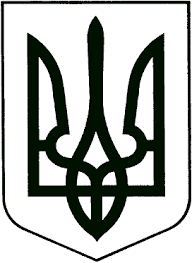 ВИКОНАВЧИЙ КОМІТЕТЗВЯГЕЛЬСЬКОЇ МІСЬКОЇ РАДИРІШЕННЯ10.04.2024   			                                                                       № 1101Про      захист      прав    та законних інтересів дитини Керуючись підпунктом 4 пункту б частини першої статті 34, статтею 40 Закону України ,,Про місцеве самоврядування в Україні“, статтею 250 Сімейного кодексу України, статтями 11,12,15 Закону України „Про забезпечення організаційно-правових умов соціального захисту дітей-сиріт та дітей, позбавлених батьківського піклування“, статтями 5, 24,25 Закону України „Про охорону дитинства“, статтею 56 Цивільного кодексу України, пунктами 21-25, 49 Порядку провадження органами опіки та піклування діяльності, пов’язаної із захистом прав дитини, затвердженого постановою Кабінету Міністрів України від 24.09.2008 року №866, враховуючи витяг з протоколу №09 від 02.04.2024 засідання комісії з питань захисту прав дитини, розглянувши подання служби у справах дітей міської ради,  виконавчий комітет міської радиВИРІШИВ:    1. Звільнити від здійснення повноважень піклувальника (інформація з обмеженим доступом відповідно до статті 6 Закону України ,,Про доступ до публічної інформації“, статті 11 Закону України ,,Про інформацію“, статті 6 Закону України ,,Про захист персональних даних“) стосовно неповнолітньої дитини, позбавленої батьківського піклування (інформація з обмеженим доступом відповідно до статті 6 Закону України ,,Про доступ до публічної інформації“, статті 11 Закону України ,,Про інформацію“, статті 6 Закону України ,,Про захист персональних даних“) року народження, у зв’язку із обставинами, які перешкоджають здійсненню піклування.	2. На підставі пункту 1 цього рішення визнати такими, що втратили чинність, пункти 1-8 рішення виконавчого комітету міської ради від 13.03.2019 №951 ,,Про захист прав та законних інтересів дітей“.     3. Надати малолітній дитині (інформація з обмеженим доступом відповідно до статті 6 Закону України ,,Про доступ до публічної інформації“, статті 11 Закону України ,,Про інформацію“, статті 6 Закону України ,,Про захист персональних даних“) року народження, статус дитини, позбавленої батьківського піклування, (підстава:  заочне рішення Новоград-Волинського міськрайонного суду від … №… про позбавлення батьків батьківських прав).    4. Контроль за виконанням цього рішення покласти на заступника міського голови Борис Н.П.Міський голова					                    	          Микола БОРОВЕЦЬ 